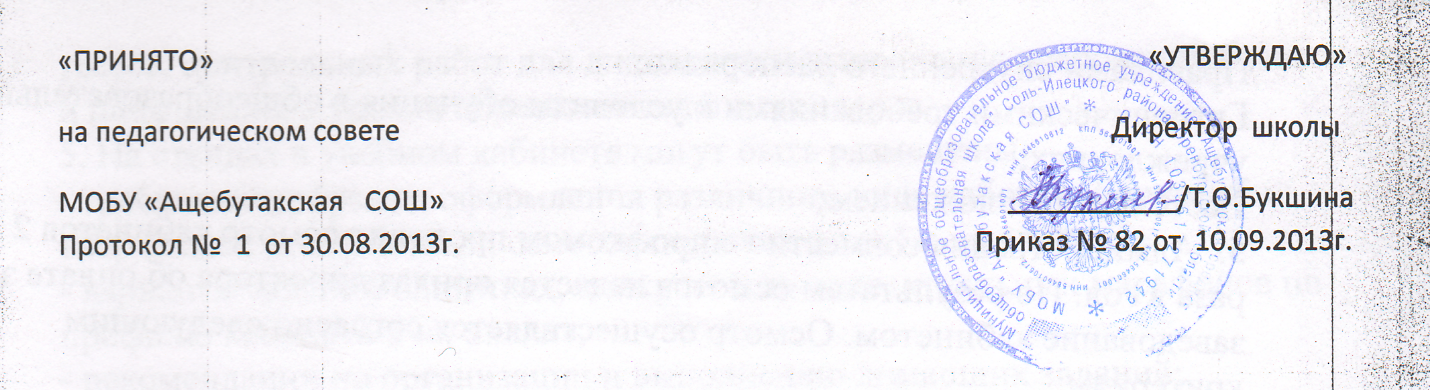                                                    Положениео формах, периодичности и порядке проведения текущего контроля успеваемости, промежуточной и итоговой аттестации учащихся                                МОБУ «Ащебутакская СОШ»1. Общие положения1.1.Настоящее Положение разработано в соответствии  с Законом РФ  от 29.12.12  № 273 ФЗ «Об образовании в РФ»,   «Типовым положением об образовательном учреждении»,  Уставом МОБУ «Ащебутакская СОШ»,  письмами и приказами федерального и регионального уровней. Регламентирует    содержание и порядок текущей, промежуточной (годовой), итоговой аттестации учащихся школы, их  перевод по итогам  года.1.2.Настоящее Положение рассматривается на  педагогическом совете, имеющем  право вносить в него свои изменения и дополнения.Освоение образовательной программы, в том числе отдельной части или всего объема учебного предмета, курса, дисциплины (модуля) образовательной программы, сопровождается промежуточной аттестацией учащихся, проводимой в формах, определенных учебным планом, и в порядке, установленном школой.1.3.Промежуточная аттестация учащихся обеспечивает контроль эффективности учебной деятельности образовательного процесса в целом и является основанием для решения вопроса о переводе учащихся в следующий класс.1.4.Целью промежуточной аттестации является  установление фактического уровня теоретических знаний учащихся по предметам учебного плана, их практических умений и навыков, соотнесение этого уровня с требованиями общеобразовательного государственного стандарта во всех классах.  1.5.Промежуточная аттестация проводится в целях повышения ответственности каждого учителя-предметника за результаты труда, за степень освоения  учащимися государственного стандарта, определенного образовательной программой  в рамках учебного года или курса в целом.1.6.Промежуточная аттестация  может проводиться по отдельным предметам, начиная со 2-го класса. Формы проведения промежуточной аттестации: зачет, собеседование, защита реферата, защита творческой работы, тестирование, итоговая контрольная работа и др.1.7.Решение о проведении промежуточной аттестации в текущем учебном году принимается не позднее, чем за 2 месяца до предлагаемого начала проведения промежуточной аттестации Педагогическим советом школы, который определяет конкретные формы, порядок и сроки проведения промежуточной  аттестации, доводится до сведения участников образовательного процесса приказом директора школы не позднее, чем за 1 месяц от предполагаемого начала проведения аттестации.1.8. В 1 классе по решению Педагогического совета школы допускается применение безотметочной  системы  оценок  успеваемости  учащихся. Данное решение доводится до сведения родителей (законных представителей) и  учащихся до начала следующего учебного года.Итоговая  аттестация проводится в целях повышения ответственности каждого учителя-предметника за результаты труда, за степень освоения учащимися государственного стандарта, определенного образовательной программой в рамках учебного года или курса в целом.1.9. Итоговая аттестация представляет собой форму оценки степени и уровня освоения  учащимися образовательной программы.1.10.Итоговая аттестация проводится на основе принципов объективности и независимости оценки качества подготовки  учащихся.1.11. Итоговая аттестация, завершающая освоение основных образовательных программ основного общего и среднего общего образования    является обязательной и проводится в порядке и в форме, которые установлены образовательной организацией, если иное не установлено настоящим Федеральным законом.1.12.Итоговая аттестация, завершающая освоение имеющих государственную аккредитацию основных образовательных программ, является государственной итоговой аттестацией. Государственная итоговая аттестация проводится государственными экзаменационными комиссиями в целях определения соответствия результатов освоения  учащимися основных образовательных программ соответствующим требованиям федерального государственного образовательного стандарта или образовательного стандарта.1.13. Не допускается взимание платы с  учащихся за прохождение промежуточной и итоговой аттестации.1.14. Промежуточная  аттестация  подразделяется на  текущую, включающую в  себя поурочное, тематическое,  четвертное  оценивание  результатов  учебы  учащихся, и  годовую  по  результатам  тестирования, экзаменов, собеседований  и   контрольных работ за учебный год.2.    Текущая аттестация учащихся2.1.Текущей аттестации подлежат учащиеся всех классов школы.2.2.Текущая аттестация учащихся 1 класса в течение учебного года осуществляется качественно, без фиксаций их достижений в классном журнале  в виде отметок по 5-ти бальной шкале. В последующих классах она дополняется отметками «5» (отлично), «4» (хорошо), «3» (удовлетворительно), «2» (неудовлетворительно) для учебных предметов школьного компонента учебного плана.  2.3.Учащиеся, временно обучающиеся в санаторно-лесных школах, реабилитационных и других общеобразовательных учреждениях, аттестуются на основе их аттестации в этих учебных  заведениях.                                                                                                                            2.4.Текущая аттестация учащихся включает в себя: урочное, тематическое, четвертное оценивание   результатов их учебы.2.5.Четвертная аттестация проводится в форме контрольных работ, тестирования.2.6.Учащиеся, пропустившие по не зависящим от них обстоятельствам более половины учебного времени, не аттестуются.2.7.Учитель, проверяя и оценивая работы (в том числе и контрольные), устные ответы  учащихся, достигнутые ими навыки и умения, выставляет отметку в классный  журнал и в дневник учащихся, а так же в электронный журнал класса.2.8.Учащиеся во 2-9  классах аттестуются по всем предметам по окончании четверти, учащиеся 10-11 классов по окончанию полугодия. Учащийся считается не аттестованным по предмету, если он  не имеет необходимого минимума оценок.  Вопрос об аттестации таких учащихся решается индивидуально администрацией   школы. Учащемуся по его просьбе (или по просьбе его родителей) предоставляется   возможность  аттестоваться в течение каникул.2.9.Форму текущей аттестации определяет учитель с учетом контингента учащихся, содержания учебного материала, используемых им образовательных технологий.  Избранная форма текущей аттестации включается учителем в рабочую программу.2.10.Письменные самостоятельные, контрольные и другие виды работ учащихся  оцениваются по 5-балльной системе. Отметка за выполненную письменную работу  заносится в классный журнал.2.11.Отметка учащихся за четверть выставляется на основе результатов письменных  самостоятельных, контрольных, тестовых заданий.2.12.В течение одного учебного дня в одном классе может проводиться не более 1  контрольной работы.2.13.При выставлении итоговых оценок за четверть учитель должен руководствоваться  следующим:а) оценки за контрольные работы, за работы по обобщению материала являются   приоритетными;б) неудовлетворительные оценки при итоговой аттестации за четверть не учитываются  при условии, если учащийся сдал задолженность по этой теме;.в) основанием для аттестации учащихся за четверть является наличие не менее: 3-х оценок  при нагрузке  1 час в неделю;            5-и оценок  при нагрузке  2 часа в неделю;г) в случае недостаточности оснований для аттестации учащийся считается не аттестованным.2.14.Учащиеся, пропустившие по не зависящим от них обстоятельствам 2/3 учебного  времени, не аттестуются. Вопрос об аттестации таких учащихся решается в  индивидуальном порядке директором школы по согласованию с родителями учащихся.а) классными руководителями и учителями-предметниками не аттестованные  по уважительной причине учащиеся учитываются в отчете отдельной строкой.б) учащиеся, не аттестованные по неуважительной причине по отдельным предметам, учитываются как неуспевающие в классе и по предмету.3. Годовая аттестация учащихся переводных классов3.1. К годовой аттестации допускаются все учащиеся переводных классов.3.2. Годовая аттестация включает в себя:-годовая  работа (итоговое тестирование) по русскому языку для учащихся 2-8 и 10 классов;-годовая  работа (итоговое тестирование) по математике для учащихся 2-8 и 10 классов;-годовые итоговые работы по предметам, рекомендованным педагогическим советом для 7-8 и 10 класса.Итоговая аттестация учащихся 9 и 11 классов, сдающих экзамены в форме ЕГЭ и ГИА  определяется  Положением об итоговой аттестации Министерства образования и науки РФ.3.3.В случае отъезда учащихся за пределы села, но не ранее чем за 30 дней до окончания  учебного года, ученик имеет право пройти досрочную аттестацию на основании  заявления   родителей и по согласованию с учителями-предметниками.3.4. Итоги аттестации учащихся количественно оцениваются по 5-балльной системе отметок.  Отметки  проставляются в классном журнале.3.5. Преподаватели обязаны довести до сведения учащихся и их родителей итоги аттестации и решение педсовета школы о переводе учащегося, а в случае неудовлетворительных  результатов учебного года или аттестации, в письменном виде под роспись родителей учащегося с указанием даты ознакомления. Сообщение хранится в личном деле учащегося.3.6.В случае несогласия учащихся и их родителей с выставленной итоговой оценкой по предмету, она может быть пересмотрена. Для пересмотра, на основании письменного заявления родителей, приказом по школе создается комиссия из трех человек, которая в форме контрольных работ, собеседования в присутствии родителей учащегося определяет соответствие выставленной отметки по предмету, фактическому уровню его  знаний. Решение комиссии оформляется протоколом и является окончательным.  Протокол хранится в личном деле учащегося.3.7. Итоговая оценка по учебному предмету, выставляется преподавателем на основе отметок   за учебные четверти и отметки по результатам годовой аттестации.3.8. Ученик, имеющий не аттестацию по предметам за год, считается неуспевающим.3.9. Перевод  учащихся в следующий класс осуществляется по решению Педагогического совета в соответствии с Уставом школы.4.Промежуточная аттестация4.1.Сроки проведения промежуточной (переводной) аттестации определяются Педагогическим советом школы.4.2.Порядок и форма промежуточной (переводной) аттестации  учащихся 2-8, 10 классов (реферат, контрольная работа, тестирование и другие) утверждаются решением Педагогического совета школы и доводятся до сведения учащихся и их родителей (законных представителей) не позднее, чем за месяц приказом директора школы.4.3.На промежуточный контроль в 2-8, 10 классах выносятся не менее двух учебных предметов. Выбор обязательных предметов для промежуточной аттестации определяет Педагогический совет школы не позднее, чем за два месяца до начала аттестации.4.4.Информация о перечне предметов, о формах, выносимых на промежуточную (переводную) аттестацию, принимается Педагогическим советом, на основании чего издается приказ по школе и доводится информация до сведения  учащихся и их родителей.4.5.Промежуточная аттестация проводится в мае по графику, утвержденному приказом директора школы. График проведения аттестационных мероприятий доводится до сведения учащихся не позднее, чем за 2 недели до их начала.5. Порядок освобождения учащихся от промежуточной аттестации 5.1.От  промежуточной аттестации освобождаются:-учащиеся на дому,проходящие длительное лечение в лечебных или санаторных учреждениях,на основании справки КЭК;-учащиеся, заболевшие в аттестационный период, на основании медицинского подтверждения;-учащиеся – победители муниципальных, победители и призеры региональных предметных олимпиад по предметам, вынесенным на промежуточную аттестацию.6. Порядок проведения и формы промежуточной аттестации 6.1.Промежуточная аттестация проводится в следующих формах: собеседование, тестирование, защита рефератов, творческих работ, зачеты, итоговые опросы, письменные проверочные и контрольные работы и т.д.6.2.Учащийся, избравший собеседование как одну из форм промежуточной аттестации, дает без подготовки развернутый ответ по одной из ключевых тем курса или отвечает на вопросы обобщающего характера по всем темам учебной программы (вопросы заранее подготовлены и объявлены учащимся). Собеседование целесообразно проводить с учащимися, проявившими интерес к научным исследованиям в избранной области знаний и обладающими аналитическими способностями.6.3.Устный контроль  предполагает ответы на вопросы,  выполнение предложенных практических заданий (решение задачи, разбор предложения, выполнение лабораторной работы, демонстрация опыта и т.д.).6.4.Защита реферата предполагает предварительный выбор  учащимся интересующей его темы работы с учетом рекомендаций учителя-предметника, последующее глубокое изучение избранной для реферата проблемы, изложение выводов по теме реферата. Не позднее, чем за неделю до защиты реферат представляется  учащимся на рецензию рецензенту (учителю-предметнику).6.5.Все программы учебного плана должны быть выполнены до проведения промежуточной аттестации6.6.Промежуточная аттестация осуществляется по особому расписанию, утверждаемому директором школы. Расписание экзаменов вывешивается не позднее, чем за 2 недели до начала аттестационного периода.7.Порядок оценивания учащихся на промежуточной аттестации7.1.Итоги промежуточной аттестации оцениваются по 5-ти балльной системе. Оценки за ответ при любой форме проведения промежуточного контроля выставляются в соответствии с рекомендациями об оценивании знаний по каждому учебному предмету, отражающими требования образовательного стандарта. 7.2.Итоговая отметка по предмету выставляется учителем-предметником на основе текущих оценок за учебный год и результатов промежуточной аттестации учащегося  7.3.Итоговая оценка по предмету,его  практическая и теоретическая части, выставляется с учетом обеих отметок. В спорных случаях решение о выставлении итоговой отметки по предмету принимается в пользу учащегося. Положительная итоговая отметка не может быть выставлена при неудовлетворительном результате экзамена.7.4.В случае неудовлетворительных результатов учебного года или экзаменов родители учащегося (лица их заменяющих) уведомляются об этом под роспись в 3-дневный срок, с указанием даты ознакомления. Данное уведомление хранится в личном деле учащегося.7.5.В случае несогласия учащегося, его родителей (законных представителей) с результатами промежуточной аттестации, а также с оценкой знаний по предмету за четверть или учебный год учащемуся предоставляется возможность сдать: зачет, собеседование, защиту реферата, защиту творческой работы, тестирование, итоговую контрольную работу и др. по соответствующему предмету комиссии, образованной Педагогическим советом школы.7.6.Неудовлетворительные результаты промежуточной аттестации по одному или нескольким учебным предметам, курсам, дисциплинам (модулям) образовательной программы или непрохождение промежуточной аттестации при отсутствии уважительных причин признаются академической задолженностью.7.7.Учающиеся обязаны ликвидировать академическую задолженность.7.8. Школа, родители (законные представители) несовершеннолетнего учащегося, обеспечивающие получение  учащимся общего образования в форме семейного образования, обязаны создать условия  учащемуся для ликвидации академической задолженности и обеспечить контроль за своевременностью ее ликвидации.7.9.Учающиеся, имеющие академическую задолженность, вправе пройти промежуточную  аттестацию по соответствующим учебному предмету, курсу, дисциплине (модулю) не более двух раз в сроки, определяемые Педагогическим советом, осуществляющей образовательную деятельность, в пределах одного года с момента образования академической задолженности. 7.10.Для проведения промежуточной аттестации во второй раз приказом директора создается комиссия. 8. Перевод учащихся8.1.Учащиеся, успешно освоившие содержание учебных программ за учебный год решением Педагогического совета школы переводятся в следующий класс. Предложение о переводе учащихся вносит Педагогический совет.8.2.Учащиеся 1-3 ступеней, имеющие по итогам учебного года одну неудовлетворительную оценку, обязаны ликвидировать задолженность по предмету до 20  июня. 8.3.Учащиеся 2-8, 10-х классов, имеющие по итогам года две и более неудовлетворительные отметки по предметам учебного плана, решением Педагогического совета школы остаются на повторный курс обучения.8.5.Учащиеся 2-8, 10-х классов, пропустившие 2/3 учебного времени за год по независящим от них обстоятельствам, не аттестуются и не могут быть переведены в следующий класс.9.Права и обязанности участников процесса аттестации9.1.Участниками процесса аттестации являются: учащиеся, родители учащихся (лица их заменяющие), учителя-предметники, администрация школы.9.2.Права  учащихся представляют его родители (законные представители).9.3.Учащийся имеет право:- на информацию о перечне предметов, выносимых на промежуточную аттестацию;- на ознакомление с вопросами, включенными в экзаменационные билеты, темами рефератов и творческих работ, темами, подлежащими контролю;- на информацию о сроках аттестации;- на консультации учителя-предметника по вопросам, выносимым на контроль;- в случае болезни на изменение формы промежуточной аттестации, ее отсрочку или освобождение (по решению Педагогического совета школы);- на независимую и объективную оценку его уровня знаний;- на обращение в трехдневный срок с апелляцией в конфликтную комиссию, созданную в школе, в случае несогласия с отметкой, полученной во время аттестации.9.4.Учащийся обязан:- проходить аттестацию в установленные сроки;- в процессе аттестации выполнять обоснованные требования учителей и руководства школы;- соблюдать правила, предусмотренные нормативными документами, определяющими порядок аттестации.9.5.Родители (законные представители) учащегося имеют право:- на информацию о формах, сроках и перечне предметов, выносимых на промежуточную аттестацию;- знакомиться с нормативными документами, определяющими порядок и критерии оценивания;- знакомиться с результатами аттестации их детей;- обжаловать результаты аттестации их ребенка в случае нарушения школой процедуры аттестации или неудовлетворенности результатами аттестации.9.6.Родители (законные представители) учащегося обязаны:- соблюдать порядок аттестации;- корректно и вежливо относиться к педагогам, участвующим в аттестации их ребенка;- осуществлять контроль успеваемости своего ребенка, результатов его аттестации.9.7.Учитель, осуществляющий промежуточную аттестацию, имеет право:- разрабатывать материалы для промежуточной аттестации  учащихся;- проводить аттестации и оценивать качество усвоения  учащимися содержания учебный программ, соответствие уровня подготовки  учащихся требованиям государственного стандарта образования;- давать педагогические рекомендации  учащимся и их родителям (законным представителям) по освоению предмета.9.8.Учитель, осуществляющий промежуточную аттестацию, не имеет права:- использовать, при составлении заданий, учебный материал предмета, не предусмотренный учебной программой;-оказывать психологическое давление на  учащихся, проявлять недоброжелательное, некорректное отношение к ним.9.9.Учитель, осуществляющий промежуточную аттестацию, обязан:- доводить до сведения  учащихся, их родителей (законных представителей) результаты промежуточной аттестации.10.  Порядок утверждения и хранения материалов промежуточной и итоговой аттестации учащихся МОБУ «Ащебутакская СОШ»10.1.Материалы аттестации учащихся включают в себя:материалы для проведения зачетов;протоколы зачетов;письменные зачетные работы учащихся;письменные  работы, выполненные в ходе переводных мероприятий,протоколы экзаменов за курс основной, средней общей школы.10.2.Экзаменационные материалы для проведения переводных экзаменов: экзаменационные билеты, задания практической части устного экзамена, тексты письменных экзаменов, тексты для чтения и темы бесед по иностранному языку, тематика рефератов, тесты с критериями оценки и др. - составляются учителем с учетом требований.10.3.За месяц до начала промежуточной аттестации экзаменационные материалы  утверждаются приказом директора школы.10.4.Экзаменационные и итоговые отметки заносятся в протокол, который подписывается экзаменующим учителем, ассистентом и утверждается в день проведения экзамена председателем экзаменационной комиссии по промежуточной аттестации учащихся.10.5.По окончании промежуточной аттестации учащихся результаты  переводных    работ  вместе со сводной ведомостью сдаются заместителю директора  и хранятся один год.10.6.Письменные переводные  работы сдаются заместителю директора школы после их  проведения и выдаются им для проверки.10.7.По окончании промежуточной аттестации учащихся переводные работы и материалы к ним  сдаются в архив школы и хранятся там один год.10.8.Экзаменационные материалы к итоговой аттестации выпускников 9-х классов по предметам, выбранными выпускниками для сдачи в традиционной форме: экзаменационные билеты, задания практической части устного экзамена, тексты для чтения и темы бесед по иностранному языку, тематика рефератов, тесты с критериями оценки и др. - составляются учителями выпускных классов с учетом требований государственного образовательного стандарта и примерных вопросов для проведения итоговой аттестации, разработанных Министерством образования  и науки РФ.10.9.3а месяц до начала промежуточной аттестации  материалы утверждаются приказом директора школы.10.10.Экзаменационные и итоговые отметки заносятся в протокол, который  подписывается экзаменующим учителем, ассистентом и утверждается в день проведения экзамена председателем экзаменационной комиссии.10.11.По окончании итоговой аттестации учащихся протоколы экзаменов вместе со сводной ведомостью сдаются заместителю директора  и хранятся пять лет.10.12.Экзаменационные письменные работы учащихся сдаются председателю  экзаменационной комиссии, хранятся в сейфе и выдаются ежедневно на проверку членам экзаменационной комиссии.10.13. По окончании итоговой аттестации учащихся экзаменационные работы и  материалы к экзаменам сдаются на хранение директору школы, в течение года  хранятся в сейфе, после чего передаются в архив школы и хранятся там пять лет.10.14. Сроки проведения выпускных экзаменов 9 и 11 классов (форма ЕГЭ и ГИА), материалы для проведения экзаменов (КИМы) разрабатываются и определяются Рособрнадзором РФ.11. Сроки повторной аттестации11.1.Учащиеся, не прошедшие промежуточной аттестации по уважительным причинам или имеющие академическую задолженность, переводятся в следующий класс условно.11.2.Учащиеся школы по образовательным программам начального общего, основного общего и среднего общего образования, не ликвидировавшие в установленные сроки академической задолженности с момента ее образования, по усмотрению их родителей (законных представителей) оставляются на повторное обучение, переводятся на обучение по адаптированным образовательным программам в соответствии с рекомендациями психолого-медико-педагогической комиссии либо на обучение по индивидуальному учебному плану.11.3.Учащиеся по образовательным программам начального общего, основного общего и среднего общего образования в форме семейного образования, не ликвидировавшие в установленные сроки академической задолженности, продолжают получать образование в образовательной организации.11.4. Учащиеся 2-8 и 10 классов, оставленные на повторный год, занимаются с учителем дополнительно в течение трех недель по предметам, по которым имеют отметку «2» . 19–20 июня для них проводится переэкзаменовка по этому предмету комиссией, назначаемой приказом директора школы.11.5. Учащиеся 2-8 и 10  классов, заболевшие в период сдачи переводных работ  или получившие не более двух неудовлетворительных отметок  сдают пропущенные  работы   (пересдают их) в течение 10 дней  в период с 31 мая по 9 июня. По ходатайству классного руководителя или учителя решением педагогического совета школы учащиеся, заболевшие в период  сдачи переводных работ , могут быть освобождены от сдачи пропущенных работ.11.6. Учащиеся 9 класса, заболевшие в период итоговой аттестации сдают пропущенные экзамены в период повторной аттестации.11.7. Учащиеся 9 класса, получившие неудовлетворительную отметку на итоговой аттестации, пересдают экзамен в дополнительные сроки.11.8. Дополнительные сроки аттестации и сроки переэкзаменовки в 9 классе устанавливает Министерство образования. II. Реализация ФГОСВ соответствии с требованиями ФГОС приоритетными в диагностике (контрольные работы и т.п.) становятся новые формы работы - метапредметные диагностические работы. Метапредметные диагностические работы составляются из компетентностных заданий, требующих от ученика не только познавательных, но и регулятивных и коммуникативных действий.В соответствии с ФГОС в промежуточную аттестацию включена новая диагностика результатов личностного развития. Она может проводиться в разных формах (диагностическая работа, результаты наблюдения и т.д.). Такая диагностика предполагает проявление учеником качеств  своей личности: оценки поступков, обозначение своей жизненной позиции, культурного выбора, мотивов, личностных целей. Это сугубо личная сфера, поэтому правила личностной безопасности, конфиденциальности требуют проводить такую диагностику только в виде неперсонифицированных работ. Работы, выполняемые учениками, не подписываются, и таблицы, где собираются эти данные, показывают результаты только по классу или школе в целом, а не по конкретному ученику.Форма письменной контрольной работы дополняется новыми формами контроля результатов, как:целенаправленное наблюдение (фиксация проявляемых ученикам действий и качеств по заданным параметрам),самооценка ученика по принятым формам (например, лист с вопросами по саморефлексии конкретной деятельности),результаты учебных проектов,результаты разнообразных внеучебных и внешкольных работ, достижений учеников.1. Формы и методы оценки учащихся по ФГОС.1.1. В соответствии с ФГОС меняется инструментарий – формы и методы оценки. Изменяется традиционная оценочно-отметочная шкала (так называемая «пятибалльная»). Шкала становится по принципу «прибавления» и «уровнего подхода» – решение учеником простой учебной задачи, части задачи оценивается как безусловный успех, но на элементарном уровне, за которым следует более высокий уровень, к нему ученик может стремиться.1.2. За каждую учебную задачу или группу заданий (задач), показывающую овладение конкретным действием (умением), определяется и по возможности ставится отдельная отметка.1.3. Главным средством накопления информации об образовательных результатах ученика становится портфель достижений (портфолио). Официальный классный журнал не отменяется, но итоговая оценка за начальную школу (решение о переводе на следующую ступень образования) принимается не на основе годовых предметных отметок в журнале, а на основе всех результатов (предметных, метапредметных, личностных; учебных и внеучебных), накопленных в портфеле достижений ученика за четыре года обучения в начальной школе.1.4. «Портфель достижений» - обязательный компонент определения итоговой оценки в основной образовательной программе, дополняющей Федеральный государственный образовательный стандарт.«Портфель достижений ученика» – это сборник работ и результатов, которые показывают усилия, прогресс и достижения ученика в разных областях (учёба, творчество, общение, здоровье, полезный людям труд и т.д.), а также самоанализ учеником своих текущих достижений и недостатков, позволяющих самому определять цели своего дальнейшего развития.1.5. Основные разделы «Портфеля достижений»:показатели предметных результатов (контрольные работы, данные из таблиц результатов, выборки проектных, творческих и других работ по разным предметам); показатели метапредметных результатов; показатели личностных результатов (прежде всего во внеучебной деятельности).1.6. Пополнять «Портфель достижений» и оценивать его материалы должен ученик. Учитель же раз в триместр пополняет лишь небольшую обязательную часть (после контрольных работ), а в остальном обучает ученика порядку пополнения портфеля основным набором материалов и их оцениванию по качественной шкале: «нормально», «хорошо», «почти отлично», «отлично», «превосходно».1.7. Новые средства, формы и методы оценки должны обеспечить комплексную оценку результатов. Это не отдельные отметки по отдельным предметам, а общая характеристика всего приобретённого учеником – его личностные, метапредметные и предметные результаты. Педагог сводит все данные диагностик в простые таблицы образовательных результатов. Все помещаемые в таблицах оценки и отметки являются необходимым условием для принятия решений по педагогической помощи и поддержке каждого ученика в том, что ему необходимо на данном этапе его развития.2. Система оценки результатов ФГОС.2.1. Результаты ученика – это действия (умения) по использованию знаний в ходе решения задач (личностных, метапредметных, предметных). Отдельные действия достойны оценки (словесной характеристики), а решение полноценной задачи – оценки и отметки (знака фиксации в определенной системе)2.2. Результаты на уроке оценивает сам ученик по алгоритму самооценки. Учитель имеет право скорректировать оценку и отметку, если докажет, что ученик завысил или занизил их. После уроков за письменные задания оценку и отметку определяет учитель. Ученик имеет право изменить эту оценку и отметку, если докажет, что она завышена или занижена.2.3. Оценка ставится за каждую учебную задачу, показывающую овладение конкретным действием (умением).2.4. В соответствии с требованиями ФГОС в начальной школе вводятся «Таблицы образовательных результатов». Таблицы составляются из перечня действий (умений), которыми должен и может овладеть ученик. Таблицы образовательных результатов размещаются в «Рабочем журнале учителя» в бумажном или в электронном варианте.«Рабочий журнал учителя» - это блокнот для рабочих записей. Он необходим для фиксации и хранения информации о динамике развития ученика, которая не может быть отображена в официальном классном журнале.В таблицах отметки выставляются в графу того действия (умения), которое было основным в ходе решения конкретной задачи. Отметки выставляются по 5-ти бальной системе.2.5. Необходимо три группы таблиц:- таблицы ПРЕДМЕТНЫХ результатов - литературное чтение (1-4 кл.), русский язык (1-4 кл.), математика (1-4 кл.), окружающий мир (1-4 кл,), технология (1-4 кл.), изобразительное искусство (1-4 кл.).- таблицы МЕТАПРЕДМЕТНЫХ результатов: регулятивные универсальные учебные действия (1 кл., 2 кл., 3-4 кл.), познавательные универсальные учебные действия (1 кл., 2 кл., 3-4 кл.), коммуникативные универсальные учебные действия (1-2 кл., 3-4 кл.).- таблицы ЛИЧНОСТНЫХ неперсонифицированных результатов (1-2 кл., 3-4 кл.).2.6. Отметки заносятся в таблицы результатов: Обязательно (минимум): за метапредметные и личностные неперсонифицированные диагностические работы (один раз в год – обязательно); за предметные контрольные работы (один раз в триместр – обязательно).По желанию и возможностям учителя (максимум); за любые другие задания (письменные или устные) – от урока к уроку по решению учителя и школы.2.7. Типы оценок: - текущие, за задачи, решенные при изучении новой темы (выставляются по желанию ученика) - за тематические проверочные (контрольные) работы (отметка выставляется обязательно всем ученикам с правом пересдачи хотя бы 1 раз).2.8. Критерии оценивания по признакам трёх уровней успешности. Необходимый уровень (базовый) – решение типовой задачи, подобной тем, что решали уже много раз, где требовались отработанные действия (раздел «Ученик научится» примерной программы) и усвоенные знания, (входящие в опорную систему знаний предмета в примерной программе). Это достаточно для продолжения образования, это возможно и необходимо всем. Качественные оценки «хорошо, но не отлично» или «нормально» (решение задачи с недочётами). Повышенный уровень (программный) – решение нестандартной задачи, где потребовалось: либо действие в новой, непривычной ситуации (в том числе действия из раздела «Ученик может научиться» примерной программы); либо использование новых, усваиваемых в данный момент знаний (в том числе выходящих за рамки опорной системы знаний по предмету). Умение действовать в нестандартной ситуации – это отличие от необходимого всем уровня. Качественные оценки: «отлично» или «почти отлично» (решение задачи с недочётами). Максимальный уровень (НЕобязательный). Решение не изучавшейся в классе «сверхзадачи», для которой потребовались либо самостоятельно добытые, не изучавшиеся знания, либо новые, самостоятельно усвоенные умения и действия, требуемые на следующих ступенях образования. Это демонстрирует исключительные успехи отдельных учеников по отдельным темам сверх школьных требований. Качественная оценка «превосходно».2.9. Определение итоговых оценок:- предметные триместровые оценки/отметки определяются по таблицам предметных результатов (среднее арифметическое баллов);- итоговая оценка за ступень начальной школы определяется на основе положительных результатов, накопленных учеником в портфеле достижений, а также на основе итоговой диагностики предметных и метапредметных результатов.2.10. Итоговая оценка за ступень начальной школы - это словесная характеристика достижений ученика, которая создаётся на основании трёх показателей:- комплексной накопленной оценки (вывода по «Портфелю достижений» 
 совокупность всех образовательных результатов);- результатов итоговых диагностических работ по русскому языку и математике (освоение опорной системы знаний – через решение задач);- результатов предварительных диагностических работ по УУД за 4-й класс и итоговой комплексной межпредметной диагностической работы (уровень метапредметных действий с предметными и надпредметными знаниями). На основе трёх этих показателей педагогами-экспертами формулируется один из трёх возможных выводов-оценок результатов по предметам и УУД:принимается педагогами-экспертами на основании динамики и в пользу ученика. На основании итоговой оценки принимается решение педагогического совета образовательного учреждения о переводе ученика на следующую ступень образования.2.11. В первом классе вместо балльных отметок допустимо использовать только положительную и не различаемую по уровням фиксацию: учитель у себя в таблице результатов ставит «+», ученик у себя в дневнике или тетради также ставит «+» или закрашивает кружок. В последующих классах при появлении балльных отметок правило используется целиком: отметка может быть поставлена не за «общую активность», не за отдельные реплики, а только за самостоятельное решение учеником учебной задачи (выполнение задания).3. Системы оценок при аттестации:Пятибалльная.4. Виды проведения проверок: письменная, устная, комбинированная.Письменная – предполагает письменный ответ учащегося на один или систему вопросов (заданий). К письменным ответам относятся: домашние, проверочные, лабораторные, практические, контрольные, творческие работы; письменные отчёты о наблюдениях; письменные ответы на вопросы теста; сочинения, изложения, диктанты, рефераты.Устная – предполагает устный ответ учащегося на один или систему вопросов в форме рассказа, беседы, собеседования.Комбинированная – предполагает сочетание письменного и устного видов.5. Формы проведения проверки качества усвоения  учащимися программного материала:промежуточной аттестации – зачёт, контрольная комплексная  (письменная) работа (может быть автоматический на основании тематической аттестации).тематической аттестации – зачёт (может быть автоматический на основании текущей аттестации),  контрольная (письменная) работа;текущей аттестации – поурочная оценочная деятельность результатов различных видов деятельности учащихся.III. Порядок внесения изменений в ПоложениеИзменения вносятся в связи с поступлением новых нормативных документов, необходимостью пересмотра подходов к аттестации в связи с изменением условий образовательного процесса и по иным причинам. Изменения вносятся приказом директора школы, на основании решения о внесении изменений, принятом педагогическим советом школы.Вывод-оценка
(о возможности продолжения образования на следующей ступени)Показатели
(процентные показатели установлены авторами примерной ООП)Показатели
(процентные показатели установлены авторами примерной ООП)Комплексная оценка
(данные «Портфеля достижений») Итоговые работы
(русский язык, математика и межпредметная работа)1. Не овладел опорной системой знаний и необходимыми учебными действиямиНе зафиксировано достижение планируемых результатов по всем разделам образовательной программы (предметные, метапредметные, личностные результаты)Правильно выполнено менее 50% заданий необходимого (базового) уровня2.Овладел опорной системой знаний и необходимыми учебными действиями, способен использовать их для решения простых стандартных задачДостижение планируемых результатов по всем основным разделам образовательной программы как минимум с оценкой «зачтено»/«нормально»Правильно НЕ менее 50% заданий необходимого (базового) уровня3. Овладел опорной системой знаний на уровне осознанного применения учебных действий, в том числе при решении нестандартных задачДостижение планируемых результатов НЕ менее чем по половине разделов образовательной программы с оценкой «хорошо» или «отлично»Правильно не менее 65% заданий необходимого (базового) уровня и не менее 50% от максимального балла за выполнение заданий повышенного уровня